NRrhlx<+ ;qok fodkl laxBu f’k{k.k lfefr }kjk lapkfyr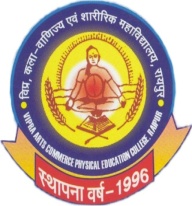 ¼mPp f’k{kk foHkkx ls ekU;rk izkIr ,oa  jfo’kadj 'kqDy fo’ofo|ky; ls LFkk;h lac/n½foiz dyk okf.kT; ,oa 'kkjhfjd f’k{kk egkfo|ky;fo’ofo|ky; ifjlj ds cktw ]Mwej rkykc ]jk;iqj ¼N-x-½E-Mail vipracollege1996@gmail.comVisit on- www.vipracollege.orgiath;u dza-&17951                                                                        Phone No. 9406082000izsl foKfIrfoiz egkfo|ky; eas vkt 'kks/k dk;Z’kkyk dk vk;kstujk;iqj08@08@2014foiz dyk] okf.kT; ,oa 'kkjhfjd f’k{kk egkfo|ky; esa 'kks/k izdks"B }kjk vkt 9 vxLr 2014 dks “gkWm Vw fizis;j fjlpZ isij ,.M iziksly” fo"k;d dk;Z’kkyk dk vk;kstu fd;k x;k gSAfoiz dyk] okf.kT; ,oa 'kkjhfjd f’k{kk egkfo|ky; }kjk vk;ksftr bl dk;Z’kkyk esa 'kks/k fo’ks"kK Mk-W m"kk nqcs ,oa Mk-W ,l- Qkzafll }kjk O;k[;ku o izLrqrhdj.k fn;k tk,xkA fofHkUu egkfo|ky;ksa ds vkpk;ksZa ds 'kks/k ys[ku {kerk esa xq.koRRkk iznku djus ds mnn~s’; ls dk;Z’kkyk vk;ksftr dh xbZ gSAlaiknd-------------------------------------------------------------------------------------------------